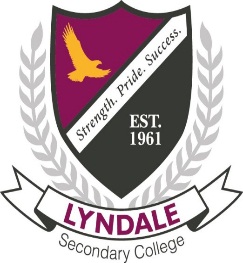 Common Assessment Task, Learning Sequence 3, 2017Subject: Science (STEM)Year Level: 7Planning your Investigation of the wetlands at Heatherton RoadScientific Question What is the Scientific Investigation Question you seek to answer?Hypothesis What do you think the answer to this question will be? Write as If...then...because… PredictionCollecting data at the WetlandsDraw a Transect and Profile of the Heatherton Road Wetlands. Consider taking photos as qualitative data to support your transect and profile. How will you display this data?Analysis of ResultsLook at all of the data you collected. 
What does this data tell you about the health of the wetlands at Heatherton Road? 
How can this data help you answer your scientific investigation question?
Were any of the results surprising? How could you check that these results are correct (accurate)?Are there any human impacts on this ecosystem? What could be done to reduce these impacts?

You will need to write an explanation text in this section of your report. See the section How can we collect and use evidence (data) to support our explanations? to help you write this section.ConclusionWhat can you conclude about the health of the wetlands at Heatherton Road?Write a summary of your findings and what they mean for the health of the wetland.Communicating your findingsHow will you present your findings?Choose either:Scientific PosterField Investigation Report orConference Presentation (You will need to made an oral presentation in front of the class or a video of your presentation to submit to Compass)Student Name:This COMMON ASSESSMENT TASK will be used to measure your achievement against the skills and understandings that we studied during this learning sequence.You are required to complete each part of this assessment, and finish within the 4 periods allocated, using data collected at the Field Investigation Excursion. You need to work through the assessment from beginning to end, using the scaffolds and instructions included within each part of the task.Use your rubric and feedback from your teacher to guide you from one part of the assessment to the next. Make sure you evaluate the accuracy and success of each part before moving on to the next. After you complete your own checking, you need to show your teacher who will advise you if your work is at the expected level. The report or poster is an independent task but you may ask questions to clarify the requirements of the task. Remember that your teacher will NOT do the work for you; he/she will help you with the thinking you need to employ to complete the work. Remember to organise your time appropriately so you can complete as much of the assessment task as possible in the time given. You are permitted to use the following resources during the Common Assessment Task:Student WorkbookInternetLaptopLibrary and Printed resourcesPhotos of the results at the excursion (DO NOT INCLUDE PEOPLE)Photos of diagrams you have drawn yourself, such as food webs or profilesDuring the Common Assessment Task period, the conditions you will work under will be:Collaboration as a team to investigate and collect resultsIndependent creation of the reportCommon Assessment Task OverviewCommon Assessment Task OverviewCreate a Field Investigation Report or Scientific Poster to show the health of the ecosystem at the Heatherton Road Wetlands.Create a Field Investigation Report or Scientific Poster to show the health of the ecosystem at the Heatherton Road Wetlands.Part 1:Plan and conduct a field investigation, collecting and presenting the results of your investigationPart 2:Include an analysis of the data collected to conclude how healthy the ecosystem isPart 3:Include an evaluation of the methodology used to investigate the ecosystem, the human impacts in this ecosystem and suggest strategies for improving the health of the ecosystemFactorPredictionTransect and Profile of the wetlands, showing plants growing outside and inside the wetlandPonding for Water bugs (Aquatic Invertebrates)Listening and looking for FrogsTemperature of the airTemperature of the waterTurbidity (cloudiness) of the waterpH of the waterDissolved OxygenPhosphatesNitratesElectrical Conductivity